MODULO DI ACCETTAZIONE 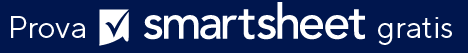 PER PICCOLE E MEDIE IMPRESENOME DELL'AZIENDANOME DELL'AZIENDAIL TUO LOGOIL TUO LOGOIL TUO LOGOIL TUO LOGORIGA INDIRIZZO 1RIGA INDIRIZZO 2CITTÀ / STATO / CAPTELEFONOINDIRIZZO WEBDATAAMMINISTRATOREAMMINISTRATOREAMMINISTRATOREAMMINISTRATOREAMMINISTRATOREGG/MM/AAGG/MM/AAGG/MM/AAGG/MM/AANOMENOMENOMENOMENOMENOMENOMEINFORMAZIONI PER INSERIMENTO CLIENTEINFORMAZIONI PER INSERIMENTO CLIENTEINFORMAZIONI PER INSERIMENTO CLIENTEINFORMAZIONI PER INSERIMENTO CLIENTEINFORMAZIONI PER INSERIMENTO CLIENTEINFORMAZIONI PER INSERIMENTO CLIENTEINFORMAZIONI PER INSERIMENTO CLIENTENOME DEL CONTATTOTITOLO DEL CONTATTOINDIRIZZO AZIENDALEINDIRIZZO AZIENDALEINDIRIZZO AZIENDALETELEFONO PRINCIPALEFAXSITO WEBINDIRIZZO PRIVATOINDIRIZZO PRIVATOINDIRIZZO PRIVATOE-MAILINFORMAZIONI AZIENDALIINFORMAZIONI AZIENDALINOME DELL'AZIENDAINDIRIZZO AZIENDALEINDIRIZZO AZIENDALEINDIRIZZO AZIENDALETIPO DI ATTIVITÀ PRINCIPALEINDIRIZZO AZIENDALEINDIRIZZO AZIENDALEINDIRIZZO AZIENDALETELEFONO PRINCIPALEINDIRIZZO AZIENDALEINDIRIZZO AZIENDALEINDIRIZZO AZIENDALEFAXE-MAILE-MAILE-MAILSITO WEBCome hai saputo di noi per la prima volta?Come hai saputo di noi per la prima volta?Qual è la natura della tua attività con noi?Qual è la natura della tua attività con noi?Quali problemi hai riscontrato in passato con questo tipo di servizio?Quali problemi hai riscontrato in passato con questo tipo di servizio?Quali problemi hai riscontrato in passato con questo tipo di servizio?Quali problemi hai riscontrato in passato con questo tipo di servizio?Quali problemi hai riscontrato in passato con questo tipo di servizio?Quali problemi hai riscontrato in passato con questo tipo di servizio?Quali problemi hai riscontrato in passato con questo tipo di servizio?Quali problemi hai riscontrato in passato con questo tipo di servizio?Che tipo di vincoli di budget hai?Che tipo di vincoli di budget hai?Che tipo di vincoli di budget hai?Che tipo di vincoli di budget hai?A quali tipi di servizi sei interessato?A quali tipi di servizi sei interessato?A quali tipi di servizi sei interessato?A quali tipi di servizi sei interessato?DICHIARAZIONE DI NON RESPONSABILITÀQualsiasi articolo, modello o informazione sono forniti da Smartsheet sul sito web solo come riferimento. Pur adoperandoci a mantenere le informazioni aggiornate e corrette, non offriamo alcuna garanzia o dichiarazione di alcun tipo, esplicita o implicita, relativamente alla completezza, l’accuratezza, l’affidabilità, l’idoneità o la disponibilità rispetto al sito web o le informazioni, gli articoli, i modelli o della relativa grafica contenuti nel sito. Qualsiasi affidamento si faccia su tali informazioni, è pertanto strettamente a proprio rischio.